Davis Senior High School Band Boosters presents ...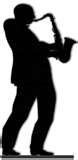 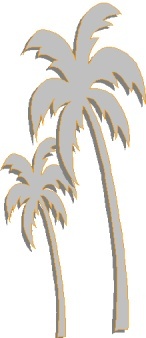 An Evening at the Coconut GroveMarch 9, 2013at the Emerson Junior High Multipurpose Room5:30pm to 10:00pm(check-in begins at 5:30, dinner service 6:15-7:30, entertainment begins at 6:15pm)Join us for a family friendly evening of music, dinner, desserts, tropical mocktails & silent auction with fabulous prizes, featuring:The award winning ...Davis High School Jazz BandThe J Street Jazz Cats, Sax by Popular Demand, Crazy Eights,Harper, and DEH (DaVinci, Emerson, Holmes) Jr. High Jazz BandsFor reservations, please complete the following:Name/Group Name: _________________________________________________  Address: ___________________________________________________________   Phone No.: ________________________ E-mail/s: __________________________You will receive a confirmation via email. Please make your check payable to DSHS Band Boosters and send your reservation/sponsor form with your check to: 		DHS Band Boosters c/o Diana Wilkinson		902 Plum Lane	Davis, CA 95616DINNER RESERVATIONSAll Tables will be RESERVED SEATING & will be assigned in the order in which reservations are received.  For groups wishing to sit together, please complete a single order form.Reservations paid by:Feb. 20, 2013 	Adults $30______ Students $20______ Performers $10______ Total $_______                                                                                (performers will dine in a separate area)Reservations paid after: Feb. 20, 2013 	Adults $35______ Students $20______ Performers $10______ Total $_______Please indicate the number of entrées for each choiceChicken Kebab Dinner _____         Vegetarian Kebab Dinner_______Dinner catered by Dos CoyotesSPONSORSHIPS - Funds from Coconut Grove help to support the Band Program and help to defray costs for students participating in the band trip to Disneyland.Family Sponsors:    $50       $100     $250     Other _______Business Sponsors:        $100        $250        $500        $1,000        Other _______      Business or Family Name  ___________________________________________________Donor names will be acknowledged in the event program (unless requested to remain anonymous)(Donations are tax deductible to the extent allowable by the IRS.)